КАЛУЖСКАЯ ОБЛАСТЬОТДЕЛ ОБРАЗОВАНИЯ ЖУКОВСКОГО РАЙОНА249192, Калужская область, г. Жуков, ул. Ленина, 10тел. 8 (484-32) 55-461, факс 8 (484-32) 55-461E-mail: obrazovanie40@rambler.ru===================================================================================07  ноября 2019 г.                                                                                                   № 1078                                                                                                                             Руководителям образовательных  учрежденийПлан мероприятий на ноябрь 2019 г.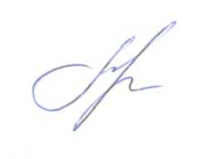 Заместитель заведующего отделом                                               Е.Г. Берстенева    ДАТАМЕРОПРИЯТИЕМЕСТО ПРОВЕДЕНИЯОТВЕТСТВЕННЫЕДо 01 ноябряКонкурс юных исследователей окружающей средыШколы МУ ДО «ЦДО им. Маршала Г.К. Жукова»Директора ОУ Методисты ЦДО Гусарова Т.С.Сафронова Н.В.До 07 ноябряКонкурс «Подрост»(«За сохранение природы и бережное отношение к лесным богатствам»)Школы МУ ДО «ЦДО им. Маршала Г.К. Жукова»Директора ОУ Методисты ЦДО Гусарова Т.С.Сафронова Н.В.07 ноябряМетодический семинар с практическими действиями учащихся по программе «Лаборатория безопасности»Школы МУ ДО «ЦДО им. Маршала Г.К. Жукова»МОУ «СОШ им. Е.Р. Дашковой», г. Кремёнки Сафронова Н.В.План работы до 07 ноября отчет до 11 декабряАкция «Мы-граждане России!», приуроченная ко Дню Конституции в РФШколы МУ ДО «ЦДО им. Маршала Г.К. Жукова»Директора ОУ Методисты ЦДО Гусарова Т.С.Сафронова Н.В.Заявки до 11 ноября олимпиада 14 ноябряРайонная олимпиада по правилам дорожного движения «Дорога по правилам»Школы МУ ДО «ЦДО им. Маршала Г.К. Жукова»Директора ОУ Методисты ЦДО Гусарова Т.С.Сафронова Н.В.До12 ноябряФестиваль-конкурс образовательной робототехники и конструирования «Роботы 21-го века»Школы МУ ДО «ЦДО им. Маршала Г.К. Жукова»Директора ОУ Методисты ЦДО Гусарова Т.С.Сафронова Н.В.13 ноябряОбластная олимпиада по пожарной безопасностиГ. КалугаДиректора ОУ Методисты ЦДО Гусарова Т.С.Сафронова Н.В.Продлен до 15 ноябряКонкурс медиатворчества и программирования среди обучающихся «24 bit»Школы МУ ДО «ЦДО им. Маршала Г.К. Жукова»Директора ОУ Методисты ЦДО Гусарова Т.С.Сафронова Н.В.До 15 ноябряКонкурс информационных материалов обучающихся «Здоровым быть здорово!»Школы МУ ДО «ЦДО им. Маршала Г.К. Жукова»Директора ОУ Методисты ЦДО Гусарова Т.С.Сафронова Н.В.12 ноябряЗаседание РМО заместителей по УВР «Реализация нацпроекта «Образование» как условие повышения качества образования. ГИА в 2020 году»МУ «УМЦ» г. ЖуковаДиректорМУ «УМЦ» г. ЖуковаВ.А. Куликэксперт отдела образованияВ.Е. Болотина12 ноябряСпартакиада школьников Калужской области по баскетболу (отборочные игры)  девушкиКалугаДиректор МУ ДО «ЦДО им. Маршала Г.К. Жукова»Сомин Ю.Н.с 14 ноябряПроведение муниципального этапа Всероссийской олимпиады школьников по общеобразовательным предметам.МОУ «СОШ № 2 им. А.И.Берга», г. ЖуковДиректорМУ «Учебно-методический центр» г. ЖуковаВ.А. Кулик 14 ноябряМуниципальный этап олимпиады. МИРОВАЯ ХУДОЖЕСТВЕННАЯ КУЛЬТУРА (МХК)МОУ «СОШ №1» г. ЖуковДиректорМУ «УМЦ» г. ЖуковаВ.А. Кулик14 ноябряЗаседание РМО учителей английского языка «Изучение английского языка в интеграции с краеведением: формирование культурной идентичности и национального самосознания»МУ «УМЦ» г. ЖуковаДиректорМУ «УМЦ» г. ЖуковаВ.А. КуликИ.Н. ЭнгельН.В. Большакова14 ноябряСпартакиада школьников Калужской области по полиатлонуКалуга «Многоборец»Тренер - преподавательБурыкина Л.В.15 ноябряМуниципальный этап олимпиады. ИНФОРМАТИКАМОУ «СОШ №2», г. ЖуковДиректорМУ «УМЦ» г. ЖуковаВ.А. Куликруководители ОУ16 ноябряИгры школьной баскетбольной лиги 2004,2006,2008  г.р. г. КалугиПо назначениюТренер - преподавательДолматов В.В., Чернов А.В.18-22 ноябряПроведение 1 этапа 22-ой научно-практической конференции школьников Жуковского района (экспертиза работ).МУ «УМЦ» г. ЖуковаДиректорМУ «УМЦ» г. ЖуковаВ.А. Куликэксперт отдела образованияВ.Е. Болотина19 ноябряМуниципальный этап олимпиады. МатематикаМОУ «СОШ №2», г. ЖуковДиректорМУ «УМЦ» г. ЖуковаВ.А. Куликруководители ОУ19 ноябряСпартакиада школьников Калужской области по баскетболу (отборочные игры)  юношиКалугаКалуга20 ноябряЗаседание Территориальной психолого-медико-педагогической комиссии (ТПМПК) для учащихся 9 и 11 классов.МУ «УМЦ» г. ЖуковаДиректорМУ «УМЦ» г. Жукова В.А. КуликДо 20 ноябряФестиваль детских и педагогических проектов «Храм души»Школы МУ ДО «ЦДО им. Маршала Г.К. Жукова»Директора ОУ Методисты ЦДО Гусарова Т.С.Сафронова Н.В.20 ноября Муниципальный этап олимпиады. БИОЛОГИЯМОУ «СОШ №2», г. ЖуковДиректорМУ «УМЦ» г. ЖуковаВ.А. Куликруководители ОУ20 ноября Заседание РМО воспитателей дошкольных образовательных учреждений «Системно-деятельностный подход в ДОУ»МУ «УМЦ» г. ЖуковаМетодист МУ «УМЦ» г. ЖуковаС.В. МорозоваЛ.В. ФофоноваСовещание заведующих ДОУ «ФГОС дошкольного образования. Формирование духовно-нравственных ценностей у детей дошкольного возраста».МУ ДО «ЦДО им. Маршала Г.К. Жукова»Заместитель заведующего отделом образованияЕ.Г. БерстеневаДо 21 ноябряМеждународный инженерный чемпионатШколы МУ ДО «ЦДО им. Маршала Г.К. Жукова»Директора ОУ Методисты ЦДО Гусарова Т.С.Сафронова Н.В.До 21 ноябряАкция, посвященная Всемирному Дню домашних животныхШколы МУ ДО «ЦДО им. Маршала Г.К. Жукова»Директора ОУ Методисты ЦДО Гусарова Т.С.Сафронова Н.В.Заявки 20 ноябряКонкурс 26 ноябряРайонный конкурс чтецов посвященный 123 годовщине со дня рождения Г.К. ЖуковаШколы МУ ДО «ЦДО им. Маршала Г.К. Жукова»Директора ОУ Методисты ЦДО Гусарова Т.С.Сафронова Н.В.21 ноябряМуниципальный этап олимпиады. ЛИТЕРАТУРАМОУ «СОШ №2», г. ЖуковДиректорМУ «УМЦ» г. ЖуковаВ.А. Куликруководители ОУ21 ноябряСпартакиада школьников Жуковского района по баскетболу среди основных школ – девушкиВерховьеЗаместитель директора ЦДОПобережная Н.А.22 ноябряМуниципальный этап олимпиады. ФИЗИЧЕСКАЯ КУЛЬТУРАМОУ «СОШ №2», г. ЖуковВ.А. Кулик, руководители ОУ22 ноябряСпартакиада школьников Жуковского района по баскетболу среди основных школ – юношиВерховьеЗаместитель директора ЦДОПобережная Н.А.23 -24 ноябряПервенство Калужской области по настольному теннису (юноши, девушки до 16 лет)КалугаТренер – преподавательРудаковская Н.А25 ноябряПсихолого-педагогический тренинг для выпускников 2019 года, не получивших аттестат ОООМУ «УМЦ» г. ЖуковаПсихолог МУ «УМЦ» г. ЖуковаЕ.А. БорисоваПсихологи районаН.Н. ВасильеваА.В. ИльюшинаОтчет до 26 ноябряАкция «День отличника»Школы МУ ДО «ЦДО им. Маршала Г.К. Жукова»Директора школ Гусарова Т.С., Сафронова Н.В.26 ноябряСовещание директоров школ.МОУ «СОШ № 2 им. А.И. Берга», г. ЖуковЗаведующий отделом образованияН.Г. Чупрунова26 ноябряМуниципальный этаполимпиады. ФИЗИКАМОУ «СОШ №2», г. ЖуковДиректорМУ «УМЦ» г. ЖуковаВ.А. Куликруководители ОУ26 ноябряЗаседание ТПМПК для выпускников 9.11 классовМУ «УМЦ» г. ЖуковаПсихолог МУ «УМЦ» г. ЖуковаЕ.А. Борисова27 ноябряМуниципальный этап олимпиады. ИСТОРИЯМОУ «СОШ №2», г. ЖуковДиректорМУ «УМЦ» г. ЖуковаВ.А. Куликруководители ОУ27 ноябряПсихолого-педагогическая консультативная помощь специалистов Центра психолого-педагогического сопровождения образовательной  деятельности ГАОУ ДПО «КГИРО»МУ «УМЦ» г. ЖуковаПсихолог МУ «УМЦ» г. ЖуковаЕ.А. Борисова, Учитель – логопедМУ «УМЦ» г. ЖуковаА.В. Ильюшина27 ноябряКонкурс «Безопасное колесо»г. МалоярославецМОУ «СОШ №2 им. ак. А.И. Берга», г. Жуков Васильева Н.Н.Сафронова Н.В.До 28 ноябряКонкурс детского творчества «Дорога глазами детей»Школы МУ ДО «ЦДО им. Маршала Г.К. Жукова»Директора ОУ Методисты ЦДО Гусарова Т.С.Сафронова Н.В.28 ноябряМуниципальный этап олимпиады. ХИМИЯМОУ «СОШ №2», г. ЖуковДиректорМУ «УМЦ» г. ЖуковаВ.А. Куликруководители ОУ29 ноябряМуниципальный этап олимпиады. АНГЛИЙСКИЙ ЯЗЫКМОУ «СОШ №2», г. ЖуковДиректорМУ «УМЦ» г. ЖуковаВ.А. Куликруководители ОУПо назначениюПервенство Калужской области по баскетболуПо назначениюДиректор МУ ДО «ЦДО им. Маршала Г.К. Жукова»Сомин Ю.Н.Тренер - преподавательДолматов В.В., Чернов А.В. Октябрь-январьАкция «Диалог на равных»Школы МУ ДО «ЦДО им. Маршала Г.К. Жукова»Директора ОУ Методисты ЦДО Гусарова Т.С.Сафронова Н.В.До 28 декабряКонкурс «Спорт глазами детей»Школы МУ ДО «ЦДО им. Маршала Г.К. Жукова»Директора ОУ Методисты ЦДО Гусарова Т.С.Сафронова Н.В.С октября по 18 февраляКонкурс детско-юношеского творчества по пожарной безопасности «Неополимая Купина»Школы МУ ДО «ЦДО им. Маршала Г.К. Жукова»Директора ОУ Методисты ЦДО Гусарова Т.С.Сафронова Н.В.С октября по 20 февраляФестиваль детско-юношеского творчества «Таланты и поклонники», тема фестиваля «Осторожно, огонь!»Школы МУ ДО «ЦДО им. Маршала Г.К. Жукова»Директора ОУ Методисты ЦДО Гусарова Т.С.Сафронова Н.В.С октября по 10 мартаКонкурс «Великая Победа!»Школы МУ ДО «ЦДО им. Маршала Г.К. Жукова»Директора ОУ Методисты ЦДО Гусарова Т.С.Сафронова Н.В.С октября по 30 мартаКонкурс «4 шага к успеху»Школы МУ ДО «ЦДО им. Маршала Г.К. Жукова»Директора ОУ Методисты ЦДО Гусарова Т.С.Сафронова Н.В.С октября по 25 апреляКонкурс «Русская иконопись»Школы МУ ДО «ЦДО им. Маршала Г.К. Жукова»Директора ОУ Методисты ЦДО Гусарова Т.С.Сафронова Н.В.ноябрьЗаполнение базы данных о выпускниках 11 классов для проведения итогового сочинения.отдел образованияДиректора ОУ главный специалист отдела образованияА.В. Ильюшинаэксперт отдела образованияВ.Е. БолотинапостоянноОрганизация работы в системе ГИС «Сетевой город. Образование» (модули «ДОО», «ОО», «ОДО»).учрежденияДиректора ОУ эксперт отдела образованияВ.Е. БолотинаноябрьОрганизация участия в экскурсиях по предприятиям в рамках профориентационной акции «Выпускник года»предприятия областиГлавный специалист отдела образованияА.В. ИльюшинаноябрьРаспределение и выдача путевок в ЗОЛотдел образованияГлавный специалист отдела образованияА.В. Ильюшина